EnglishOur class texts are books by Roald Dahl – our significant author. Our guided reading text is ‘The Warrior Princess’ by Saviour Poretta.Our writing styles for this half-term are:Newspaper reportsDiariesRiddlesR.E.Our thematic learning in R.E. this half-term poses the question: How and why do believers show their commitments during the journey of life?We will be identifying:Some beliefs about love, commitments and promises in different religious traditions;Ceremonies of commitment for religious and non-religious people;How people in two different religions live and how/what they celebrate.Identifying similarities and differences in religious ceremonies and beliefs.R.E.Our thematic learning in R.E. this half-term poses the question: How and why do believers show their commitments during the journey of life?We will be identifying:Some beliefs about love, commitments and promises in different religious traditions;Ceremonies of commitment for religious and non-religious people;How people in two different religions live and how/what they celebrate.Identifying similarities and differences in religious ceremonies and beliefs.MathsIn Maths during this half-term, our objectives will focus onproperties of shape and statistics:We will be learning to:• Read and interpret bar charts, pictograms and linegraphs• Draw our own bar charts and pictograms• Name angles• Compare and order angles• Understand vertical and horizontal lines, includingparallel and perpendicular lines• Draw 2D and 3D shapes• Name quadrilateral shapesMathsIn Maths during this half-term, our objectives will focus onproperties of shape and statistics:We will be learning to:• Read and interpret bar charts, pictograms and linegraphs• Draw our own bar charts and pictograms• Name angles• Compare and order angles• Understand vertical and horizontal lines, includingparallel and perpendicular lines• Draw 2D and 3D shapes• Name quadrilateral shapesHistoryIn history, we are finding out about the Roman Empire and its impact on Britain. We will be learning about:Growth and Expansion of the Roman Empire. The First Invasions of Britain;Emperors of the Empire (Local History Focus- Hadrian)Roman Army and the Conquest of Britain;Boudicca’s Rebellion;Struggle with Scotland and Hadrian’s Wall;Roman withdrawal;PSHE/RSEThis is all about ‘Changes’.  We will be looking at:Personal identities and qualities – achievements and interests.  Managing feelings and coping with setbacks – building resilience;Changes into puberty;Discussing and being able to express feelings;Coping with feelings – hopes and fears as children transition to new classroom/teacher.The Rhine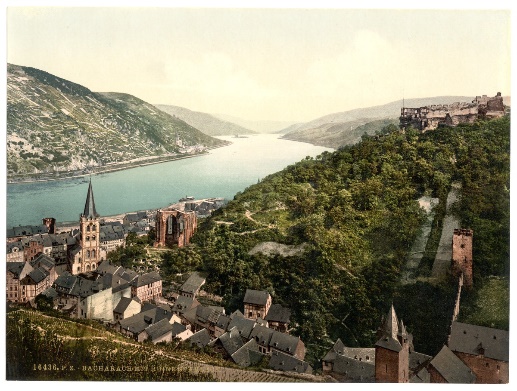 Curriculum GridSummer 2Y3/4The RhineCurriculum GridSummer 2Y3/4ScienceIn science this half-term, we will be finding out about light, shadow and electricity.  We will be learning to:Year 3:Recognise that they need light in order to see things and that dark is the absence of lightIdentify and Classify – Light Sources and reflectors Opaque, Transparent and Translucent  To recognise that shadows are formed when the light from a light source is blocked by a solid object.   To recognise that light comes from the sun and can be dangerous and that there are ways to protect the eyes.Year 4: To know common appliances that run on electricityTo construct simple series electrical circuits identifying and naming basic parts including cells, wireScienceIn science this half-term, we will be finding out about light, shadow and electricity.  We will be learning to:Year 3:Recognise that they need light in order to see things and that dark is the absence of lightIdentify and Classify – Light Sources and reflectors Opaque, Transparent and Translucent  To recognise that shadows are formed when the light from a light source is blocked by a solid object.   To recognise that light comes from the sun and can be dangerous and that there are ways to protect the eyes.Year 4: To know common appliances that run on electricityTo construct simple series electrical circuits identifying and naming basic parts including cells, wireScienceIn science this half-term, we will be finding out about light, shadow and electricity.  We will be learning to:Year 3:Recognise that they need light in order to see things and that dark is the absence of lightIdentify and Classify – Light Sources and reflectors Opaque, Transparent and Translucent  To recognise that shadows are formed when the light from a light source is blocked by a solid object.   To recognise that light comes from the sun and can be dangerous and that there are ways to protect the eyes.Year 4: To know common appliances that run on electricityTo construct simple series electrical circuits identifying and naming basic parts including cells, wireFrenchIn French, this half-term, we will be learning about La Famille.  This will include: Learning the nouns of family members;Possessive adjectives ma, mon, mes;Ask and answer questions about them – i.e. age, name, etc.ArtIn art, this half-term, we are going to be continuing our work on mosaics and create a mosaic for our school grounds based on our values. We will also look at the artwork of Romans and other significant artists.  We will develop the skills needed. MusicMusic will be focused around the song Lean on Me by Bill Withers.  We will be listening and appraising a range of music from a range of eras – from classical, gospel and pop.  We will be using the correct musical language and looking at similarities and differences between the styles chosen.MusicMusic will be focused around the song Lean on Me by Bill Withers.  We will be listening and appraising a range of music from a range of eras – from classical, gospel and pop.  We will be using the correct musical language and looking at similarities and differences between the styles chosen.ComputingIn computing, we are going to be making things happen by:Understanding the importance of clear and precise instructions; Using algorithms to control movement. Creating and debugging simple programs and using control commands to draw simple shapes.P.E.In P.E. this half-term, we will be focusing on athletics in preparation for our sport’s day at the Wentworth Centre.Children will need to come in their P.E. kits on Monday and Wednesday each week. 